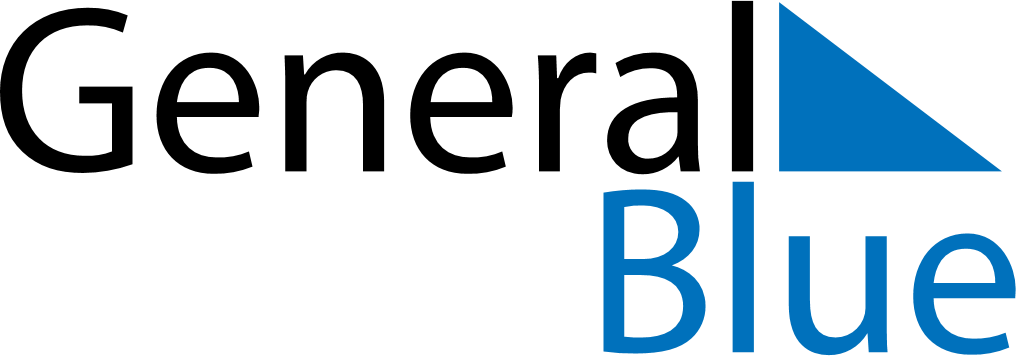 Moldova 2018 HolidaysMoldova 2018 HolidaysDATENAME OF HOLIDAYJanuary 1, 2018MondayNew Year’s DayJanuary 7, 2018SundayOrthodox ChristmasMarch 8, 2018ThursdayInternational Women’s DayApril 8, 2018SundayEaster SundayApril 9, 2018MondayEaster MondayApril 16, 2018MondayMemorial DayMay 1, 2018TuesdayLabour DayMay 9, 2018WednesdayVictory DayAugust 27, 2018MondayIndependence DayAugust 31, 2018FridayNational Language DayOctober 6, 2018SaturdayWine DayDecember 25, 2018TuesdayChristmas Day